Статистический анализ результатов мониторинговых исследований уровня физической подготовленности учащихся 5-11 классов МАОУ Лицей №1                     учителя физической культуры Кравчук Татьяны МихайловныВ соответствии с приказом управления образования администрации Балаковского района «О проведении мониторингового  исследования  «Оценка состояния здоровья учащихся как показатель психологической безопасности и эффективности работы общеобразовательных учреждений по здоровьесбережению» в МАОУ Лицей №1  была проведена оценка состояния физической подготовки школьников с 5,7-11 классы.       Цель данного исследования -   получение независимых результатов об уровне физической  подготовленности  обучающихся 5- 11-х классов      Мониторинг уровня физической подготовленности обучающихся включал в себя контрольно-оценочные процедуры по   следующим видам деятельности:1.Челночный бег 4*9 м.                                                                                                                      2. Прыжки в длину с места.                                                                                                                       3. Бег на выносливость 1000м                                                                                                                 4. Подтягивание на перекладине (юноши), подъём туловища за 1 мин. (девушки). Участники     В мониторинговом исследовании по оценке уровня физической подготовленности приняли участие 479 обучающихся основной медицинской группы здоровья, из них 250 мальчиков и 229 девочек. Охват тестированием по физической подготовке  составляет79% от общего количества школьников 5,7- 11-х классов(606). Материалы тестирования: Таблицы перевода результатов физической подготовленности школьников в баллы.Сводные электронные формы таблиц по оценке уровня физической подготовленности учащихся.Оценивание результатов мониторингового исследования уровня физической подготовленности обучающихся.           Результаты выполнения обучающимися  физических упражнений оценивались по 20-ти балльной шкале с учетом возрастных и половых особенностей развития детей.  Результаты выполнения контрольных физических упражнений распределялись по трем уровням физической подготовки: - «Низкий» - от 1 до 6 баллов;- «Средний» - от 7 до 12 баллов;- «Высокий» - от 13 до 20 баллов.   Результаты мониторингового исследования уровня физической подготовки обучающихся 5-х, 7-х, 9-х и 11 классов.Результаты выполнения обучающимися упражнения «Бег на выносливость».                                                                                                                                                          Общие результаты тестирования уровня физической подготовленности  мальчиков и девочек  в упражнении       «Бег1000м»  представлены в таблице №1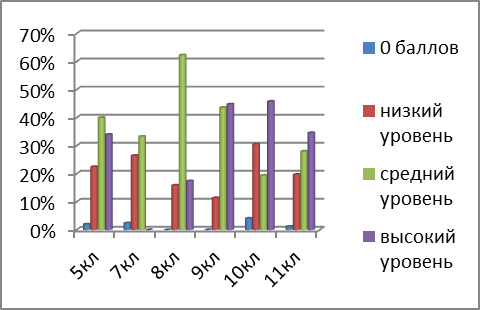 Анализируя результаты выполнения обучающимися всех возрастных групп упражнения «Бег на выносливость», следует отметить, что большинство участников (40%) показали  средний уровень физической подготовки. Доля школьников,  показавших высокий уровень физической подготовки в этом испытании составил 36.6% от общего количества участников. Количество детей, не выполнивших учебный норматив бега на выносливость, составило 11 человек  (3.4% от общего количества тестируемых).   Сравнивая результаты уровня физической подготовки мальчиков и девочек в упражнении «Бег на выносливость», можно сделать вывод о том, что  общая выносливость у мальчиков этой возрастной группы развита лучше чем у девочек.Результаты выполнения обучающимися упражнения «Подтягивание на перекладине (юноши), подъем туловища за 1 минуту (девушки)».      Результаты выполнения обучающимися упражнении    «Подтягивание на перекладине» (мальчики)   и «Подъём туловища» (девочки) представлены в таблице №3   Таблица № 3               По итогам анализа суммарных результатов обучающихся всех возрастных групп, выполнявших контрольные упражнения  «Подтягивание на перекладине» (мальчики), «Подъем туловища за 1 мин.» (девочки)  получены следующие данные:- 90,% девочек (девушек) имеют средний и высокий уровень физической подготовленности выполнения упражнения «Подъем туловища за 1 мин.»;- большинство мальчиков (12.8.%) имеют низкий уровень физической подготовленности при выполнении упражнения «Подтягивание на перекладине»;Результаты выполнения обучающимися упражнения «Прыжки в длину с места».Упражнение «прыжок в длину с места» оценивает динамическую силу мышц нижних конечностей.    Общие результаты выполнения обучающимися упражнения      «Прыжки в длину с места»  представлены в таблице №5Таблица № 5                 Оценивая общий уровень физической подготовки всех участников мониторингового исследования, выполнявших упражнение «Прыжки в длину с места», можно утверждать следующее:- доля мальчиков (юношей), показавших средний и высокий уровень физической подготовленности при выполнении этого упражнения, составила 71,1% от общего количества участников;- доля девочек, получивших в результате от 7 до 20 баллов (средний и высокий уровень физической подготовленности), меньше аналогичной доли мальчиков на 10,3%;- количество обучающихся, не выполнивших упражнение в пределах учебного норматива, составило 4(0.8%)человек.Результаты выполнения обучающимися упражнения «Челночный бег».        Упражнение «Челночный бег 4 раза по 9 метров» оценивало такие физические качества обучающихся, как скоростная выносливость и ловкость, связанных с изменением направления движения и чередования ускорения и торможения.     Общие результаты выполнения обучающимися упражнения      «Челночный бег »  представлены в таблице №6.Таблица №6          Анализируя  результаты  выполнения обучающимися упражнения «Челночный бег»,   можно  отметить следующее: - высокий уровень физической  подготовленности имеют 16%-  средний уровень  физической подготовленности  имеют  учащихся:  77%          - низкий уровень физической подготовленности  имеют 1.8%Средние и низкие показатели физической подготовленности при выполнении упражнения «Челночный бег» имеют тенденцию к снижению в процессе роста и развития школьников.        Выводы: Проведенное  исследование позволило выявить уровень физической подготовленности обучающихся,5-х, 9-х и 11-х классов            Из результатов, полученных в ходе мониторингового исследования, можно сделать вывод, что  от 5-го к 11-ому классу уровень физической подготовленности как девушек, так и юношей, повышается, но по каждому виду испытаний рост достижений имеет свои особенности: в одних видах идет неуклонное и почти равномерное нарастание достижений у мальчиков и девочек; в других – рост достижений идет в виде «ножниц»: чем старше возраст, тем больше разница в результатах у мальчиков и девочек.    Разница в результатах девочек и мальчиков обусловлена не только организацией физического воспитания в школе, но и анатомо - физиологическими особенностями каждого возрастного периода школьников. Эти особенности детей не являются постоянными и неизменными. В результате целого ряда факторов внешней среды, совокупности условий жизни, включая и организованный процесс физического воспитания, типичные для школьного возраста признаки могут изменяться. В любом случае специалистам по физической культуре рекомендуется оценивать учащегося не с точки зрения его спортивных достижений в тестировании, а с позиции оценки сохранности его функционального резерва. С тем, чтобы, оценив величину отставания конкретного двигательного качества и стоящей за ним функциональной системы, определить содержание и адекватную индивидуальную программу его коррекции средствами физической культуры.Количество учащихсяНизкий уровень физической подготовленностиСредний уровень физической подготовленностиВысокий уровень физической подготовленностиНе справились с заданиемМальчики 25049  (19.6 %)102 (40.8%) 96(38.4%)3 (1.2 %)Девочки 22952(22.7%)89(35.6%)78(34.%)8(3.4%)Всего: 479101(22.9%)191(39.9%)174(36.3%)11(4.2.%)КлассыКоличество учащихсяКоличество уча-хся,         1- 6 бал          (низкий уровень)Количество уча-хся ,7-12 бал (среднийуровеньКоличество уча-хся,   13-20бал  (высокий)Не справились   0 баллов )58018(22.5%)32(40%)28(35%)2(2.5%)79024(26.6%)30(33.3%)34(37.7%)2(2.5%)86911(15.9)43(62.3%)12(17.4)3(4.3%)98710(11.4%)38(43.6%)39(44.8%)0(%)107222(30.5%)14(19.4%)33(43.6%)3(4,1%)118116(19.7%)28(34.5%)36(44.4%)1(1.2%)Количество учащихсяНизкий уровень физической подг-ностиСредний уровеньВысокий уровеньНе справились       с заданиемМальчики 25032(12.8%)152(60.8%)62(24.8%)4 (1.6%)Девочки 2296(2.6%)136(59.3% )86(37.5%)0Всего: 47938(7.9%)288(60.1%)148(30.8%)4(0.8%)Количество учащихся,выполнявшихупражнениеНизкийуровеньфизической подготовленностиСреднийуровеньфизической подготовленностиВысокийуровеньфизической подготовленностиНесправилисьс заданиемМальчики2505(2%)179(71.6%)65(26%)1(0.4%)Девочки22918 (7.8%)149( 65%)59(25.7%)3(1.3%)Всего:47923(4.8%)328(68.4%)124(25.8%)4(0.8%0Количество учащихся,выполнявшихупражнениеНизкийуровеньфизической подготовкиСреднийуровеньфизической подготовкиВысокийуровень физической подготовкиНесправилисьс заданиемМальчики2506(2.4%)200(80)42(16.8)2(0.8)Девочки22921(9.1)169(73.7%)33(14.4%)6(2.6%)Всего:47927(5,7%)369(77%)75(15.6%)8(1.8%)